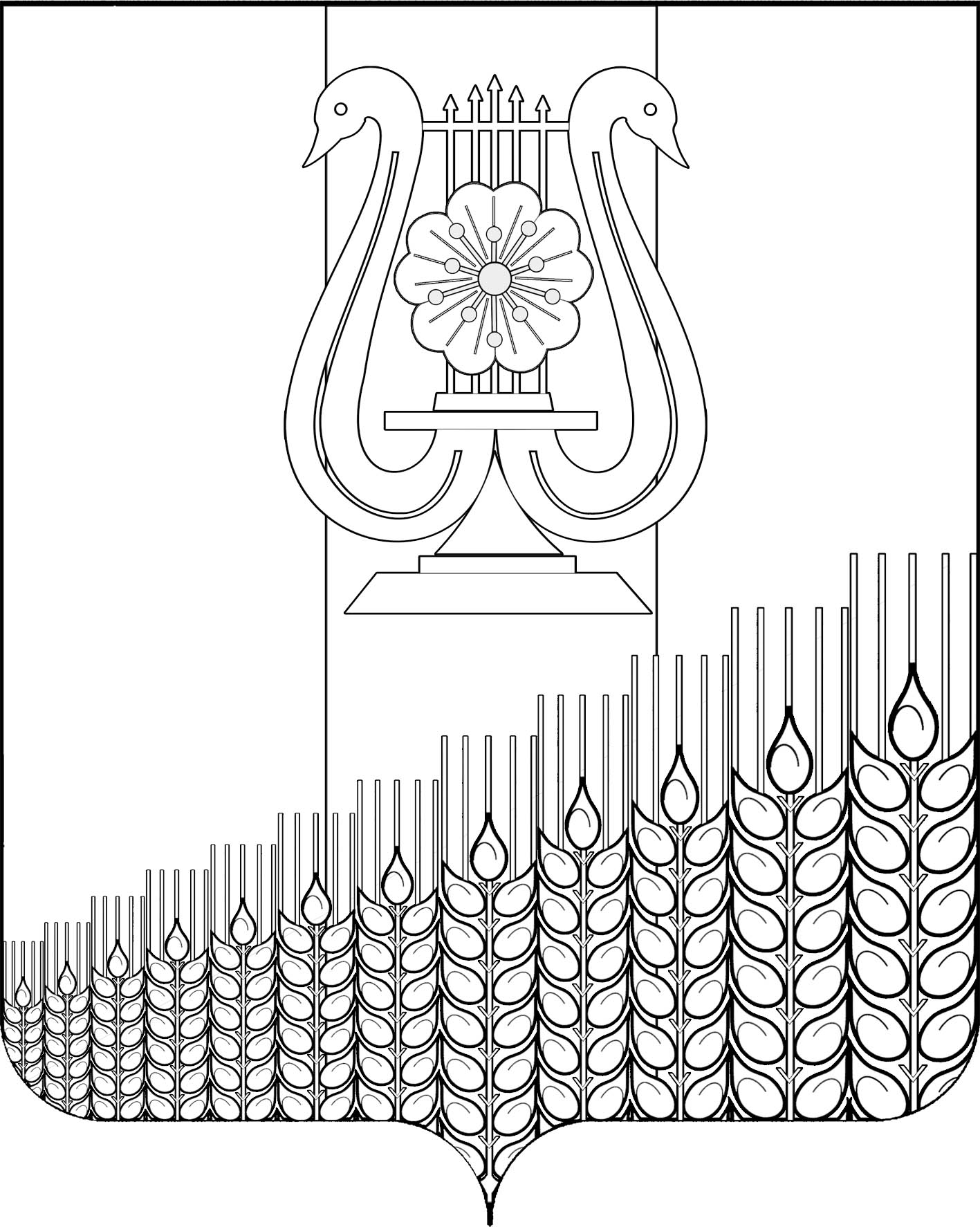 СОВЕТ ПЕРВОМАЙСКОГО СЕЛЬСКОГО ПОСЕЛЕНИЯКУЩЁВСКОГО РАЙОНАР Е Ш Е Н И Еот 10.04.2024  г.                                                                                                   № 219поселок ПервомайскийО  назначении публичных слушаний по проектуотчета об исполнении бюджета Первомайскогосельского поселения Кущевского района за 2023 год            В соответствии со статьей 17 Устава Первомайского сельского поселения Кущевского района, решением Совета Первомайского сельского поселения Кущевского района от 26 апреля 2017 г. № 136  (в редакции решения Совета Первомайского сельского поселения Кущевского района от 14 мая 2018 г.   № 188, от 29 мая 2019 г. № 233, от 17 июня 2020 г. № 57, от 26 мая 2021 г. № 102, от  25 мая   2022 г. №  142, от 19 июля 2023 г. № 191), Совет Первомайского сельского поселения Кущевского района РЕШИЛ:1. Назначить проведение публичных слушаний по проекту решения Совета Первомайского сельского поселения Кущевского района «Об утверждении отчета об исполнении бюджета Первомайского сельского поселения Кущевского района за 2023 год» на 22 апреля  2024 г.2. Принять проект решения Совета Первомайского сельского поселения Кущевского района «Об утверждении отчета об исполнении бюджета Первомайского  сельского поселения Кущевского района за 2023 год» за основу (приложение 1).3. Утвердить состав оргкомитета по проведению публичных слушаний по вопросу, указанному в пункте 1 настоящего решения (приложение 2).4. Общему отделу администрации Первомайского сельского поселения Кущевского района (Дмитриченко И.И.)  обнародовать настоящее решение и проект решения «Об утверждении отчета об исполнении бюджета Первомайского сельского поселения Кущевского района за 2023 год».5. Контроль за выполнением настоящего решения возложить на постоянную планово-бюджетную комиссию Совета Первомайского сельского поселения (Коряко В.И.).6. Настоящее решение вступает в силу со дня его обнародования.Приложение 1к решению Совета Первомайского сельского поселенияКущевского районаот 10.04.2024 г. № 219СОВЕТПЕРВОМАЙСКОГО СЕЛЬСКОГО ПОСЕЛЕНИЯКУЩЁВСКОГО РАЙОНАПРОЕКТР Е Ш Е Н И Е_______________                                                                                         №                                                                        поселок Первомайский  Об    утверждении    отчета    об   исполнении    бюджета  Первомайского сельского поселения Кущевского района за 2023 год      В соответствии с пунктом 4 статьи 70 Устава Первомайского сельского поселения Кущевского района, со статьей 19 решения Совета Первомайского сельского поселения Кущевского района от 20 ноября  2023 года  №200 «Об   утверждении   Положения   о   бюджетном   процессе в Первомайском сельском поселении Кущевского района», рассмотрев отчет начальника финансового отдела администрации Первомайского сельского поселения Кущевского района Дулиной С.В. об  исполнении бюджета  Первомайского сельского поселения Кущевского района за 2023 год, Совет Первомайского сельского поселения Кущевского района РЕШИЛ:     1. Утвердить отчет об исполнении бюджета Первомайского сельского поселения Кущевского района за 2023 год:       1) общий объем доходов в сумме 38334,9 тыс. рублей;       2) общий объем расходов в сумме 34058,4 тыс. рублей.             2. Установить превышение доходов над расходами в сумме 4276,5тыс.руб.             3. Утвердить приложения 1, 2, 3, 4, 5, 6, 7, 8, 9 к настоящему решению.         4. Решение об утверждении отчета об исполнении бюджета Первомайского сельского поселения Кущевского района за 2023 год опубликовать.         5. Настоящее решение вступает в силу со дня опубликования. Приложение 1к решению СоветаПервомайского сельскогопоселения Кущевского районаот   ______   № _____ОБЪЕМПОСТУПЛЕНИЙ ДОХОДОВв бюджет Первомайского сельского поселения на 2023 год                                                                                                   тыс. руб.* В части доходов, зачисляемых в бюджет Первомайского сельского поселения  Кущёвского района Глава Первомайского сельского поселенияКущевского района                                                                             М.Н.Поступаев                                                                                     Приложение 2к решению СоветаПервомайского сельскогопоселения Кущевского районаот   ______   № _____РАСПРЕДЕЛЕНИЕ РАСХОДОВбюджета Первомайского сельского поселенияна 2023 год по разделам и подразделам, целевым статьям и видам расходов  классификации расходов бюджетов Российской Федерации, (тыс. рублей)Глава Первомайского сельского поселения Кущевского района                                                                            М.Н.ПоступаевПриложение 3к решению СоветаПервомайского сельскогопоселения Кущевского районаот   ______   № _____Распределение бюджетных ассигнований по целевым статьям (муниципальным программам и не программным направлениям деятельности), группам видов расходов классификации расходов бюджета Первомайского сельского поселения Кущевского района на 2023 год                                                                                                                   (тыс. руб.)Глава Первомайского сельского поселенияКущевского района                                                                             М.Н.Поступаев                                                                                     Приложение 4к решению СоветаПервомайского сельскогопоселения Кущевского районаот   ______   № _____Ведомственная структура расходов бюджета Первомайского сельского поселения Кущевского района на 2023 год                                                                                                                   (тыс. руб.)Глава Первомайского сельского поселенияКущевского района                                                                             М.Н.Поступаев                                                                                                                                                                                                                          Приложение 5к решению СоветаПервомайского сельскогопоселения Кущевского районаот   ______   № _____Объем межбюджетных трансфертов, предоставляемых другим бюджетам бюджетной системы Российской Федерации, на 2023 год(тыс. рублей)Глава Первомайского сельского поселения Кущевского района                                                                             М.Н.Поступаев                                                                                                                                     Приложение 6к решению СоветаПервомайского сельскогопоселения Кущевского районаот   ______   № _____ПРОГРАММА муниципальных  заимствований Первомайского сельского поселения  Кущёвского района на 2023 годГлава Первомайского сельского поселенияКущевского района                                                                             М.Н.Поступаев                                                                                                                                                                                                                          Приложение 7к решению СоветаПервомайского сельскогопоселения Кущевского районаот   ______   № _____Перечень муниципальных программПервомайского сельского поселения Кущёвского районаи объемы бюджетных ассигнований на их реализацию  на 2023 год                                                                                                      (тыс. руб.)Глава Первомайского сельского поселенияКущевского района                                                                             М.Н.Поступаев                                                                                                                                                                                                                          Приложение 8к решению СоветаПервомайского сельскогопоселения Кущевского районаот   ______   № _____ПРОГРАММАмуниципальных гарантий Первомайского сельского поселения Кущёвского района на 2023 годОбщий объем бюджетных ассигнований, предусмотренных на исполнение      муниципальных гарантий Первомайского сельского поселения Кущёвского района по возможным гарантийным случаям, в 2023 годутыс. рублейГлава Первомайского сельского поселенияКущевского района                                                                             М.Н.Поступаев                                                                                                                                     Приложение 9к решению СоветаПервомайского сельскогопоселения Кущевского районаот   ______   № _____ИСТОЧНИКИвнутреннего финансирования дефицита бюджета Первомайского сельского поселения Кущёвского района на 2023 год                                                                                                                     тыс. руб.Глава Первомайского сельского поселенияКущевского района                                                                             М.Н.Поступаев                                                                                                                                     Приложение 2к решению Совета Первомайского сельского поселенияКущевского районаот 10.04.2024 г. № 219СОСТАВ оргкомитета по проведению публичных слушаний по вопросу «Рассмотрение проекта отчета об исполнении бюджета Первомайского сельского поселения Кущевского района за 2022 год»Глава Первомайского сельского поселения Кущевского района                                                                             М.Н.ПоступаевГлаваПервомайского сельского поселения Кущёвского районаМ.Н.ПоступаевПредседатель СоветаПервомайского сельского поселения Кущёвского района    А.М.КонышевГлава Первомайского сельского поселения Кущёвского районаМ.Н.ПоступаевПредседатель СоветаПервомайского сельского поселения Кущёвского района    А.М.КонышевКод БКНаименование доходаУтверждено, суммаИсполнено,сумма100 00000 00 0000 000Налоговые и неналоговые доходы29021,831584,7101 02000 01 0000 110Налог на доходы физических лиц*5198,86090,1101 02000 01 0000 110Налог на доходы физических лиц 5198,86090,1  103 02000 01 0000 110Акцизы по подакцизным товарам (продукции), производимым на территории Российской Федерации*6972,18115,4в том числе:103 02231 01 0000 110103 02241 01 0000 110103 02251 01 0000 110103 02261 01 0000 110Акцизы на нефтепродукты, производимые на территории Российской Федерации, подлежащие распределению между бюджетами субъектов Российской Федерации и местными бюджетами с учетом установленных дифференцированных нормативов отчислений в местные бюджеты*6972,18115,4105 03000 00 0000 110Единый сельскохозяйственный налог*8755,28895,4105 03010 01 0000 110Единый сельскохозяйственный налог8755,28895,4106 00000 00 0000 000Налоги на имущество*7320,27691,2106 01030 10 0000 110Налог на имущество физических лиц1100,11286,6106 06033 10 0000 110Земельный налог с организаций, обладающих земельным участком, расположенным в границах сельских поселений1380,01400,6106 06043 10 0000 110Земельный налог с физических лиц, обладающих земельным участком, расположенным в границах сельских поселений4840,15004,0111 05000 00 0000 120 Доходы, получаемые в виде арендной либо иной платы за передачу в возмездное пользование государственного муниципального имущества (за исключением имущества бюджетных и автономных учреждений, а также имущества государственных и муниципальных унитарных предприятий, в том числе казенных) 573,0582,5111 05035 10 0000 120Доходы от сдачи в аренду имущества, находящегося в оперативном управлении органов управления поселений и созданных ими учреждений (за исключением муниципальных бюджетных и автономных учреждений) 443,0452,5111 05075 10 0000 120Доходы от сдачи в аренду имущества, составляющих казну сельских поселений (за исключением земельных участков)130,0130,0113 00000 10 0000 130Доходы от оказания платных услуг (работ) и компенсации затрат государства200,5208,1113 02995 10 0000 130Прочие доходы от компенсации затрат бюджетов поселений200,5208,1116 00000 10 0000 140Штрафы, санкции, возмещение ущерба2,02,0116 02010 02 0000 140Административные штрафы, установленные законами субъектов Российской Федерации об административных правонарушениях, за нарушение законов и иных нормативных правовых актах Российской Федерации2,02,0200 00000 00 0000 000Безвозмездные поступления6750,26750,2202 00000 00 0000 000Безвозмездные поступления от других бюджетов бюджетной системы Российской Федерации6746,76746,7202 10000 00 0000 150Дотации бюджетам бюджетной системы Российской Федерации5499,15499,1202 15001 10 0000 150Дотации бюджетам сельских поселений на выравнивание бюджетной обеспеченности из бюджета субъекта Российской Федерации4982,54982,5202 16001 10 0000 150Дотации бюджетам сельских поселений на выравнивание бюджетной обеспеченности из бюджетов муниципальных районов175,7175,7202 19999 10 0000 150Прочие дотации бюджетам сельских поселений340,9340,9202 20000 00 0000 150Субсидии бюджетам бюджетной системы Российской Федерации (межбюджетные субсидии)947,2947,2202 25467 10 0000 150Субсидии бюджетам сельских поселений на обеспечение развития и укрепления материально-технической базы домов культуры в населенных пунктах с числом жителей до 50 тысяч человек947,2947,2202 30000 00 0000 150Субвенции бюджетам бюджетной системы Российской Федерации300,4300,4202 35118 10 0000 150Субвенции бюджетам сельских поселений на осуществление первичного воинского учета органами местного самоуправления поселений, муниципальных и городских округов296,6296,6202 30024 10 0000 150Субвенции местным бюджетам на выполнение передаваемых полномочий субъектов РФ3,83,8207 00000 00 0000 000Прочие безвозмездные поступления55,055,0207 05030 10 0000 150Прочие безвозмездные поступления в бюджеты сельских поселений55,055,0219 00000 00 0000 000Возврат остатков субсидий, субвенций и иных межбюджетных трансфертов, имеющих целевое значение, прошлых лет-51,5-51,5 219 60010 10 0000 150Возврат прочих остатков субсидий, субвенций и иных межбюджетных трансфертов, имеющих целевое назначение прошлых лет из бюджетов сельских поселений-51,5-51,5Всего доходов35772,038334,9№ п/пНаименованиеРз ПРУтвержденоСумма ИсполненоСуммаВсего расходов, в том числе:39446,234058,41.Общегосударственные вопросы01009191,19181,1Функционирование высшего должностного лица субъекта Российской Федерации и органа местного самоуправления01021152,51152,5Функционирование Правительства Российской Федерации, высших органов исполнительной власти субъектов Российской Федерации, местных администраций01044761,74761,7Обеспечение деятельности финансовых, налоговых и таможенных органов финансового (финансово-бюджетного) надзора0106167,1167,1Резервные фонды011110,00,0Другие общегосударственные вопросы01133099,83099,82.Национальная оборона0200296,6296,6Мобилизационная и вневойсковая подготовка0203296,6296,63.Национальная безопасность и правоохранительная деятельность0300207,0207,0Защита населения и территории от чрезвычайных ситуаций природного и техногенного характера, пожарная безопасность03105,05,0Другие вопросы в области национальной безопасности и правоохранительной деятельности0314202,0202,04.Национальная экономика04007405,63399,6Дорожное хозяйство04097395,63389,6Другие вопросы в области национальной экономики041210,010,05.Жилищно-коммунальное хозяйство050010092,68720,8Коммунальное хозяйство05021872,5500,7Благоустройство05031170,91170,9Другие вопросы в области жилищно-коммунального хозяйства05057049,27049,26.Образование0700185,8185,8Молодежная политика0707185,8185,87.Культура и кинематография080010593,110593,1Культура080110593,110593,18.Социальная политика1000125,0125,0Пенсионное обеспечение1001120,0120,0Социальное обеспечениенаселения10035,05,09.Физическая культура и спорт11001349,41349,4Физическая культура11011349,41349,4№ п/пНаименованиеЦСРВРУтвержденоСумма ИсполненоСуммаВСЕГО39446,234058,41.Муниципальная программа «Решение вопросов местного значения в Первомайском сельском поселении Кущевского района на 2021-2023годы»0100000000701,8701,8Подпрограмма «Развитие органов территориального общественного самоуправления в Первомайском сельском поселении на 2021-2023 годы»011000000070,070,0Основные мероприятия подпрограммы «Развитие органов территориального общественного самоуправления в Первомайском сельском поселении на 2021-2023 годы»011010000070,070,0Компенсационные выплаты ТОС011011036070,070,0Закупка товаров, работ и услуг для обеспечения государственных (муниципальных) нужд011011036020070,070,0Подпрограмма «Осуществление расходов на проведение праздничных мероприятий в  Первомайском сельском поселении на 2021-2023 годы»012000000057,557,5Основные мероприятия подпрограммы «Осуществление расходов на проведение праздничных мероприятий в  Первомайском сельском поселении на 2021-2023 годы»012010000057,557,5Расходы на проведение праздничных мероприятий и памятных дат012011093057,557,5Закупка товаров, работ и услуг для обеспечения государственных (муниципальных) нужд012011093020057,557,5Подпрограмма «Ведение похозяйственных книг в Первомайском сельском поселении Кущевского района на 2021-2023 годы»013000000083,583,5Основные мероприятия подпрограммы «Ведение похозяйственных книг в Первомайском сельском поселении Кущевского района на 2021-2023 годы»013010000083,583,5Выплаты по ведению похозяйственных книг013011025083,583,5Закупка товаров, работ и услуг для обеспечения государственных (муниципальных) нужд013011025020083,583,5Подпрограмма «Противодействие коррупции в Первомайском сельском поселении Кущевского района на 2021-2023 годы»01400000000,00,0Основные мероприятия подпрограммы «Противодействие коррупции в Первомайском сельском поселении Кущевского района на 2021-2023 годы»01401000000,00,0Информирование общества о ходе реализации антикоррупционной политике 01401100900,00,0Закупка товаров, работ и услуг для обеспечения государственных (муниципальных) нужд01401100902000,00,0Подпрограмма «Изготовление технической документации и оценка недвижимого имущества муниципальной казны Первомайского сельского поселения на 2021-2023 годы»015000000010,010,0Основные мероприятия подпрограммы  «Изготовление технической документации и оценка недвижимого имущества муниципальной казны Первомайского сельского поселения на 2021-2023 годы»015010000010,010,0Оформление и ведение учетных данных на объекты недвижимого имущества муниципальной казны015011035010,010,0Закупка товаров, работ и услуг для обеспечения государственных (муниципальных) нужд015011035020010,010,0Подпрограмма «Материально-техническое обеспечение администрации Первомайского сельского поселения на 2021-2023 годы»0160000000480,8480,8Основные мероприятия подпрограммы «Материально-техническое обеспечение администрации Первомайского сельского поселения на 2021-2023 годы»0160100000480,8480,8Развитие материально-технической базы администрации Первомайского сельского поселения Кущевского района0160110150480,8480,8Закупка товаров, работ и услуг для обеспечения государственных (муниципальных) нужд0160110150200480,8480,8Подпрограмма «Профилактика и гармонизация межнациональных и межконфессиональных отношений на территории Первомайского сельского поселения Кущевского района на 2021-2023 годы»01700000000,00,0Основные мероприятия подпрограммы «Профилактика и гармонизация межнациональных и межконфессиональных отношений на территории Первомайского сельского поселения Кущевского района на 2021-2023 годы»01701000000,00,0Мероприятия по профилактике и гармонизации межнациональных и межконфессиональных отношений01701101600,00,0Закупка товаров, работ и услуг для обеспечения государственных (муниципальных) нужд01701101602000,00,02Муниципальная программа «Решение вопросов в области национальной безопасности и правоохранительной деятельности в Первомайском сельском поселении Кущевского района на 2021-2023 годы»0200000000207,0207,0Подпрограмма «Предупреждение и ликвидация чрезвычайных ситуаций, стихийных бедствий и их последствий, обеспечение безопасности людей, охрана их жизни и здоровья на водных объектах на территории Первомайского сельского поселения на 2021-2023годы»02100000000,00,0Основные мероприятия подпрограммы «Предупреждение и ликвидация чрезвычайных ситуаций, стихийных бедствий и их последствий, обеспечение безопасности людей, охрана их жизни и здоровья на водных объектах на территории Первомайского сельского поселения на 2021-2023годы»02101000000,00,0Мероприятия по предупреждению и ликвидации чрезвычайных ситуаций, стихийных бедствий и их последствий, обеспечение безопасности людей, охрана их жизни и здоровья на водных объектах02101105400,00,0Закупка товаров, работ и услуг для обеспечения государственных (муниципальных) нужд02101105402000,00,0Подпрограмма «Обеспечение первичных мер пожарной безопасности в границах населенных пунктов Первомайского сельского поселения на 2021-2023 годы»02200000005,05,0Основные мероприятия подпрограммы «Обеспечение первичных мер пожарной безопасности в границах населенных пунктов Первомайского сельского поселения на 2021-2023 годы»02201000005,05,0Реализация мероприятий по пожарной безопасности02201105905,05,0Закупка товаров, работ и услуг для обеспечения государственных (муниципальных) нужд02201105902005,05,0Подпрограмма «Обеспечение охраны общественного правопорядка на территории Первомайского сельского поселения Кущевского района на 2021-2023 годы»0240000000202,0202,0Основные мероприятия подпрограммы «Обеспечение охраны общественного правопорядка на территории Первомайского сельского поселения Кущевского района на 2021-2023 годы»0240100000202,0202,0Мероприятия по укреплению общественного правопорядка и усилению борьбы с преступностью0240111600202,0202,0Расходы на выплаты персоналу в целях обеспечения выполнения функций государственными (муниципальными) органами, казенными учреждениями, органами управления государственными внебюджетными фондами0240111600100200,0200,0Закупка товаров, работ и услуг для обеспечения государственных (муниципальных) нужд02401116002002,02,03Муниципальная программа «Развитие дорожного хозяйства Первомайского сельского поселения Кущевского района на 2021-2023 годы»03000000007395,63389,6Подпрограмма «Строительство, реконструкция, капитальный ремонт и ремонт автомобильных дорог и тротуаров Первомайского сельского поселения Кущевского района на 2021-2023 годы»03100000006631,62625,6Основные мероприятия подпрограммы «Строительство, реконструкция, капитальный ремонт и ремонт автомобильных дорог и тротуаров Первомайского сельского поселения Кущевского района на 2021-2023 годы»03101000006631,62625,6Строительство, реконструкция, капитальный ремонт и ремонт автомобильных дорог и тротуаров местного значения, включая проектно-изыскательные работы03101104306631,62625,6Закупка товаров, работ и услуг для обеспечения государственных (муниципальных) нужд03101104302006631,62625,6Подпрограмма «Содержание улично-дорожной сети Первомайского сельского поселения Кущевского района на 2021-2023 годы»0320000000589,8589,8Основные мероприятия подпрограммы «Содержание улично-дорожной сети Первомайского сельского поселения Кущевского района на 2021-2023 годы»0320100000589,8589,8Содержание улично-дорожной сети, включая проектные работы0320110440589,8589,8Закупка товаров, работ и услуг для обеспечения государственных (муниципальных) нужд0320110440200589,8589,8Подпрограмма «Реализация мероприятий по обеспечению безопасности дорожного движения в Первомайском сельском поселении на 2021-2023 годы»0330000000174,2174,2Основные мероприятия подпрограммы «Реализация мероприятий по обеспечению безопасности дорожного движения в Первомайском сельском поселении на 2021-2023 годы»0330100000174,2174,2Мероприятия по обеспечению безопасности дорожного движения0330110450174,2174,2Закупка товаров, работ и услуг для обеспечения государственных (муниципальных) нужд0330110450200174,2174,24Муниципальная программа «Реализация вопросов национальной экономики Первомайского сельского поселения Кущевского района на 2021-2023 годы»040000000010,010,0Подпрограмма «Поддержка и развитие малого и среднего предпринимательства в Первомайском сельском поселении на 2021-2023 годы»041000000010,010,0Основные мероприятия подпрограммы «Поддержка и развитие малого и среднего предпринимательства в Первомайском сельском поселении на 2021-2023 годы»041010000010,010,0Мероприятия по поддержке малого и среднего предпринимательства041011050010,010,0Закупка товаров, работ и услуг для обеспечения государственных (муниципальных) нужд041011050020010,010,05Муниципальная программа «Развитие ЖКХ и благоустройство территории Первомайского сельского поселения Кущевского района на 2021-2023 годы»05000000001671,61671,6Подпрограмма «Развитие наружного освещения Первомайского сельского поселения Кущевского района на 2021-2023 годы»0520000000772,3772,3Основные мероприятия подпрограммы «Развитие наружного освещения Первомайского сельского поселения Кущевского района на 2021-2023 годы»0520100000772,3772,3Уличное освещение0520101000772,3772,3Закупка товаров, работ и услуг для обеспечения государственных (муниципальных) нужд0520101000200772,3772,3Подпрограмма «Развитие водоснабжения Первомайского сельского поселения Кущевского района на 2021-2023 годы»0530000000500,7500,7Основные мероприятия подпрограммы «Развитие водоснабжения Первомайского сельского поселения Кущевского района на 2021-2023 годы»0530100000500,7500,7Мероприятия по развитию инфраструктуры территории поселения0530110340500,7500,7Закупка товаров, работ и услуг для обеспечения государственных (муниципальных) нужд0530110340200500,7500,7Подпрограмма «Благоустройство территории Первомайского сельского поселения Кущевского района на 2021-2023 годы»0540000000398,6398,6Основные мероприятия подпрограммы «Благоустройство территории Первомайского сельского поселения Кущевского района на 2021-2023 годы»0540100000398,6398,6Озеленение территории поселения05401030000,00,0Закупка товаров, работ и услуг для обеспечения государственных (муниципальных) нужд05401030002000,00,0Прочие мероприятия по благоустройству054010500057,757,7Закупка товаров, работ и услуг для обеспечения государственных (муниципальных) нужд054010500020057,757,7Прочие мероприятия по благоустройству в границах территориального общественного самоуправления, победившего в краевом конкурсе на звание «Лучший орган территориального общественного самоуправления»0540105001340,9340,9Закупка товаров, работ и услуг для обеспечения государственных (муниципальных) нужд0540105001200340,9340,96Муниципальная программа «Молодежная политика Первомайского сельского поселения Кущевского района на 2021-2023 годы»0610000000185,8185,8Основные мероприятия программы «Молодежная политика Первомайского сельского поселения Кущевского района на 2021-2023 годы» (МУК КДЦ Первомайского сп)0610100000135,2135,2Расходы на обеспечение деятельности (оказание услуг) муниципальных учреждений0610100590135,2135,2Предоставление субсидий бюджетным, автономным учреждениям и иным некоммерческим организациям0610100590600135,2135,2Основные мероприятия программы «Молодежная политика Первомайского сельского поселения Кущевского района на 2021-2023 годы» (МУК ЦКС Первомайского сп)061020000050,650,6Расходы на обеспечение деятельности (оказание услуг) муниципальных учреждений061020059050,650,6Предоставление субсидий бюджетным, автономным учреждениям и иным некоммерческим организациям061020059060050,650,67Муниципальная программа «Развитие культурыПервомайского сельского поселения Кущевского района на 2021-2023 годы» 070000000010593,110593,1Подпрограмма «Сохранение объектов культурного наследия на территории Первомайского сельского поселения на 2021-2023 годы»07100000005,05,0Основные мероприятия подпрограмма «Сохранение объектов культурного наследия на территории Первомайского сельского поселения на 2021-2023 годы»07101000005,05,0Воссоздание объектов культурного наследия культового назначения (памятников истории и культуры) народов Российской Федерации, расположенных на территории Краснодарского края, местного значения07101102905,05,0Закупка товаров, работ и услуг для муниципальных нужд07101102902005,05,0Подпрограмма «Осуществление деятельности муниципальных учреждений Первомайского сельского поселения в области культуры по предоставлению муниципальных услуг на 2021 – 2023 годы»072000000010588,110588,1Основные мероприятия подпрограммы «Осуществление деятельности муниципальных учреждений Первомайского сельского поселения в области культуры по предоставлению муниципальных услуг на 2021 – 2023 годы» (МУК КДЦ Первомайского сп) 07201000005968,55968,5Расходы на обеспечение деятельности (оказание услуг) муниципальных учреждений07201005904855,54855,5Предоставление субсидий бюджетным, автономным учреждениям и иным некоммерческим организациям07201005906004855,54855,5Реализация отдельных мероприятий муниципальной программы072011007017,417,4Предоставление субсидий бюджетным, автономным учреждениям и иным некоммерческим организациям072011007060017,417,4Компенсация расходов на оплату жилых помещений, отопления и освещения работникам муниципальных учреждений, проживающим и работающим в сельской местности07201113901,41,4Предоставление субсидий бюджетным, автономным учреждениям и иным некоммерческим организациям07201113906001,41,4Приобретение муниципальными учреждениями движимого имущества072010901041,841,8Предоставление субсидий бюджетным, автономным учреждениям и иным некоммерческим организациям072010901060041,841,8Обеспечение развития и укрепления материально-технической базы домов культуры в населенных пунктах с числом жителей до 50 тысяч человек07201L46701052,41052,4Предоставление субсидий бюджетным, автономным учреждениям и иным некоммерческим организациям07201L46706001052,41052,4Основные мероприятия подпрограммы «Осуществление деятельности муниципальных учреждений Первомайского сельского поселения в области культуры по предоставлению муниципальных услуг на 2021 – 2023 годы» (МУК ЦКС Первомайского сп)07202000004619,64619,6Расходы на обеспечение деятельности (оказание услуг) муниципальных учреждений07202005904465,64465,6Предоставление субсидий бюджетным, автономным учреждениям и иным некоммерческим организациям07202005906004465,64465,6Реализация отдельных мероприятий муниципальной программы0720210070149,0149,0Предоставление субсидий бюджетным, автономным учреждениям и иным некоммерческим организациям0720210070600149,0149,0Приобретение муниципальными учреждениями движимого имущества07202090105,05,0Предоставление субсидий бюджетным, автономным учреждениям и иным некоммерческим организациям07202090106005,05,08Муниципальная программа «Социальная поддержка в Первомайском сельском поселения Кущевского района на 2021-2023 годы»0800000000125,0125,0Подпрограмма «Дополнительное пенсионное обеспечение работников администрации Первомайского сельского поселения Кущевского района на 2021-2023 годы»0810000000120,0120,0Основные мероприятия подпрограммы «Дополнительное пенсионное обеспечение работников администрации Первомайского сельского поселения Кущевского района на 2021-2023 годы»0810100000120,0120,0Дополнительное материальное обеспечение лиц, замещавших муниципальные должности и должности муниципальной службы Первомайского сельского поселения0810140010120,0120,0Социальное обеспечение и иные выплаты населению0810140010300120,0120,0Подпрограмма «Поддержка малоимущих граждан, оказавшимся в трудной жизненной ситуации в Первомайском сельском поселении на 2021-2023 годы»08200000005,05,0Основные мероприятия подпрограммы «Поддержка малоимущих граждан, оказавшимся в трудной жизненной ситуации в Первомайском сельском поселении на 2021-2023 годы»08201000005,05,0Меры социальной поддержки граждан, оказавшихся в трудной жизненной ситуации08201400205,05,0Социальное обеспечение и иные выплаты населению08201400203005,05,09Муниципальная программа «Развитие физической культуры и массового спорта в Первомайском сельском поселении Кущевского района на 2021-2023 годы»09000000001349,41349,4Основные мероприятия подпрограммы «Развитие физической культуры и массового спорта в Первомайском сельском поселении Кущевского района на 2021-2023 годы» (МУК КДЦ Первомайского сп)09101000001083,41083,4Расходы на обеспечение деятельности (оказание услуг) муниципальных учреждений09101005901083,41083,4Предоставление субсидий бюджетным, автономным учреждениям и иным некоммерческим организациям09101005906001083,41083,4Основные мероприятия программы «Развитие физической культуры и массового спорта в Первомайском сельском поселении Кущевского района на 2021-2023 годы» (МУК ЦКС Первомайского сп)0910200000266,0266,0Расходы на обеспечение деятельности (оказание услуг) муниципальных учреждений0910200590266,0266,0Предоставление субсидий бюджетным, автономным учреждениям и иным некоммерческим организациям0910200590600266,0266,010Муниципальная программа «Формирование современной городской среды в Первомайском сельском поселении Кущевского района на 2019-2024 годы»11000000000,00,0Основные мероприятия программы «Формирование современной городской среды в Первомайском сельском поселении Кущевского района на 2019-2024 годы»11101000000,00,0Благоустройство общественных территорий Первомайского сельского поселения11101000100,00,0Закупка товаров, работ и услуг для обеспечения государственных (муниципальных) нужд11101000102000,00,011Обеспечение деятельности органов местного самоуправления Первомайского сельского поселения Кущевского района50000000006077,56077,5Высшее должностное лицо администрации Первомайского сельского поселения Кущевского района50100000001152,51152,5Расходы на обеспечение функций органов местного самоуправления50100001901152,51152,5Расходы на выплаты персоналу в целях обеспечениявыполнения функций муниципальными органами, казеннымиучреждениями50100001901001152,31152,3Иные бюджетные ассигнования50100001908000,20,2Обеспечение функционирования администрации Первомайского сельского поселения 50200000004757,94757,9Расходы на обеспечение функций органов местного самоуправления50200001904757,94757,9Расходы на выплаты персоналу в целях обеспечения выполнения функций государственными (муниципальными) органами, казенными учреждениями, органами управления государственными внебюджетными фондами50200001901004535,54535,5Закупка товаров, работ и услуг для обеспечения государственных (муниципальных) нужд50200001902000,00,0Иные бюджетные ассигнования5020000190800222,4222,4Организация деятельности контрольно-счетного органа по осуществлению внешнего муниципального контроля 503000000069,969,9Полномочия контрольно-счетного органа Первомайского сельского поселения по осуществлению внешнего муниципального контроля контрольно-счетной палатой муниципального образования Кущевский район 503001085069,969,9Межбюджетные трансферты503001085050069,969,9Осуществление внутреннего муниципального контроля 504000000097,297,2Полномочия Первомайского сельского поселения по осуществлению внутреннего муниципального контроля контрольно-ревизионным отделом администрации муниципального образования Кущевский район504001086097,297,2Межбюджетные трансферты504001086050097,297,212Финансовое обеспечение непредвиденных расходов510000000010,00,0Резервный фонд администрации Первомайского сельского поселения Кущевского района510002059010,00,0Иные бюджетные ассигнования510002059080010,00,013Обеспечение деятельности казенных учреждений Первомайского сельского поселения Кущевского района52000000009420,69420,6Расходы на обеспечение деятельности (оказание услуг) подведомственных учреждений52000005909324,99324,9Расходы на выплаты персоналу в целях обеспечения выполнения функций государственными (муниципальными) органами, казенными учреждениями, органами управления государственными внебюджетными фондами52000005901007734,47734,4Закупка товаров, работ и услуг для обеспечения государственных (муниципальных) нужд52000005902001457,61457,6Иные бюджетные ассигнования5200000590800132,9132,9Приобретение муниципальными учреждениями движимого имущества520000109095,795,7Закупка товаров, работ и услуг для обеспечения государственных (муниципальных) нужд520000109020095,795,714Осуществление первичного воинского учёта на территориях, где отсутствуют военные комиссариаты5300000000296,6296,6Осуществление первичного воинского учёта органами местного самоуправления поселений, муниципальных и городских округов5300051180296,6296,6Расходы на выплаты персоналу в целях обеспечения выполнения функций государственными (муниципальными) органами, казенными учреждениями, органами управления государственными внебюджетными фондами5300051180100296,6296,615Административные комиссии54000000003,83,8Осуществление отдельных полномочий Краснодарского края по образованию и организации деятельности административных комиссий54000601903,83,8Закупка товаров, работ и услуг для обеспечения государственных (муниципальных) нужд54000601902003,83,816Иные не программные мероприятия55000000001398,426,6Прочие мероприятия550001095026,626,6Закупка товаров, работ и услуг для обеспечения государственных (муниципальных) нужд55000109502001,71,7Иные бюджетные ассигнования550001095080024,924,9Мероприятия по развитию инфраструктуры территории поселения55000103401371,80,0Закупка товаров, работ и услуг для обеспечения государственных (муниципальных) нужд55000103402001371,80,0№ п/пНаименованиеРЗПРЦСРВРУтвержденоСумма ИсполненоСуммаВСЕГО39446,234058,4Первомайское сельское поселение Кущевского района99239446,234058,41.Общегосударственные вопросы99201009191,19181,1Функционирование высшего должностного лица субъекта Российской Федерации и муниципального образования99201021152,51152,5Обеспечение деятельности органов местного самоуправления Первомайского сельского поселения Кущевского района992010250000000001152,51152,5Высшее должностное лицо администрации Первомайского сельского поселения Кущевского района992010250100000001152,51152,5Расходы на обеспечение функций органов местного самоуправления992010250100001901152,51152,5Расходы на выплаты персоналу в целях обеспечения выполнения функций государственными (муниципальными) органами, казенными учреждениями, органами управления государственными внебюджетными фондами992010250100001901001152,31152,3Иные бюджетные ассигнования992010250100001908000,20,2Функционирование  местных администраций 99201044761,74761,7Обеспечение деятельности органов местного самоуправления Первомайского сельского поселения Кущевского района992010450000000004761,74761,7Обеспечение функционирования администрации Первомайского сельского поселения 992010450200000004757,94757,9Расходы на обеспечение функций органов местного самоуправления992010450200001904757,94757,9Расходы на выплаты персоналу в целях обеспечения выполнения функций государственными (муниципальными) органами, казенными учреждениями, органами управления государственными внебюджетными фондами992010450200001901004535,54535,5Закупка товаров, работ и услуг для обеспечения государственных (муниципальных) нужд992010450200001902000,00,0Иные бюджетные ассигнования99201045020000190800222,4222,4Административные комиссии992010454000000003,83,8Осуществление отдельных полномочий Краснодарского края по образованию и организации деятельности административных комиссий992010454000601903,83,8Закупка товаров, работ и услуг для обеспечения государственных (муниципальных) нужд992010454000601902003,83,8Обеспечение деятельности финансовых, налоговых и таможенных органов финансового (финансово-бюджетного) надзора9920106167,1167,1Обеспечение деятельности органов местного самоуправления Первомайского сельского поселения Кущевского района99201065000000000167,1167,1Организация деятельности контрольно-счетного органа по осуществлению внешнего муниципального контроля 9920106503000000069,969,9Полномочия контрольно-счетного органа Первомайского сельского поселения по осуществлению внешнего муниципального контроля контрольно-счетной палатой муниципального образования Кущевский район 9920106503001085069,969,9Межбюджетные трансферты9920106503001085050069,969,9Осуществление внутреннего муниципального контроля 9920106504000000097,297,2Полномочия Первомайского сельского поселения по осуществлению внутреннего муниципального контроля контрольно-ревизионным отделом администрации муниципального образования Кущевский район9920106504001086097,297,2Межбюджетные трансферты9920106504001086050097,297,2Резервные фонды992011110,00,0Обеспечение деятельности органов местного самоуправления Первомайского сельского поселения Кущевского района9920111500000000010,00,0Финансовое обеспечение непредвиденных расходов9920111510000000010,00,0Резервный фонд администрации Первомайского сельского поселения Кущевского района9920111510002059010,00,0Иные бюджетные ассигнования9920111510002059080010,00,0Муниципальная программа «Решение вопросов местного значения в Первомайском сельском поселении Кущевского района на 2021-2023 годы»99201130100000000701,8701,8Подпрограмма «Развитие органов территориального общественного самоуправления в Первомайском сельском поселении на 2021-2023 годы»9920113011000000070,070,0Основные мероприятия подпрограммы «Развитие органов территориального общественного самоуправления в Первомайском сельском поселении на 2021-2023 годы»9920113011010000070,070,0Компенсационные выплаты Тос9920113011011036070,070,0Расходы на выплаты персоналу в целях обеспечения выполнения функций государственными (муниципальными) органами, казенными учреждениями, органами управления государственными внебюджетными фондами9920113011011036010070,070,0Подпрограмма «Осуществление расходов на проведение праздничных мероприятий в  Первомайском сельском поселении на 2021-2023 годы»9920113012000000057,557,5Основные мероприятия подпрограммы «Осуществление расходов на проведение праздничных мероприятий в  Первомайском сельском поселении на 2021-2023 годы»9920113012010000057,557,5Расходы на проведение праздничных мероприятий и памятных дат9920113012001093057,557,5Закупка товаров, работ и услуг для обеспечения государственных (муниципальных) нужд9920113012001093020057,557,5Подпрограмма «Ведение похозяйственных книг в Первомайском сельском поселении Кущевского района на 2021-2023 годы»9920113013000000083,583,5Основные мероприятия подпрограммы «Ведение похозяйственных книг в Первомайском сельском поселении Кущевского района на 2021-2023 годы»9920113013010000083,583,5Выплаты по ведению похозяйственных книг9920113013011025083,583,5Закупка товаров, работ и услуг для обеспечения государственных (муниципальных) нужд9920113013011025020083,583,5Подпрограмма «Противодействие коррупции в Первомайском сельском поселении Кущевского района на 2021-2023 годы»992011301400000000,00,0Основные мероприятия подпрограммы «Противодействие коррупции в Первомайском сельском поселении Кущевского района на 2021-2023 годы»992011301401000000,00,0Информирование общества о ходе реализации антикоррупционной политике 992011301400100900,00,0Закупка товаров, работ и услуг для обеспечения государственных (муниципальных) нужд992011301400100902000,00,0Подпрограмма «Изготовление технической документации и оценка недвижимого имущества муниципальной казны Первомайского сельского поселения на 2021-2023 годы»9920113015000000010,010,0Основные мероприятия подпрограммы  «Изготовление технической документации и оценка недвижимого имущества муниципальной казны Первомайского сельского поселения на 2021-2023 годы»9920113015010000010,010,0Оформление и ведение учетных данных на объекты недвижимого имущества муниципальной казны9920113015011035010,010,0Закупка товаров, работ и услуг для муниципальных нужд9920113015011035020010,010,0Подпрограмма «Материально-техническое обеспечение администрации Первомайского сельского поселения на 2021-2023 годы»99201130160000000480,8480,8Основные мероприятия подпрограммы «Материально-техническое обеспечение администрации Первомайского сельского поселения на 2021-2023 годы»99201130160100000480,8480,8Развитие материально-технической базы администрации Первомайского сельского поселения Кущевского района99201130160010150480,8480,8Закупка товаров, работ и услуг для обеспечения государственных (муниципальных) нужд99201130160010150200480,8480,8Подпрограмма «Профилактика и гармонизация межнациональных и межконфессиональных отношений на территории Первомайского сельского поселения Кущевского района на 2021-2023 годы»992011301700000000,00,0Основные мероприятия подпрограммы «Профилактика и гармонизация межнациональных и межконфессиональных отношений на территории Первомайского сельского поселения Кущевского района на 2021-2023 годы»992011301701000000,00,0Мероприятия по профилактике и гармонизации межнациональных и межконфессиональных отношений992011301701101600,00,0Закупка товаров, работ и услуг для обеспечения государственных (муниципальных) нужд992011301701101602000,00,0Обеспечение деятельности казенных учреждений Первомайского сельского поселения Кущевского района992011352000000002371,42371,4Расходы на выплаты персоналу в целях обеспечения выполнения функций государственными (муниципальными) органами, казенными учреждениями, органами управления государственными внебюджетными фондами992011352000005901002097,32097,3Закупка товаров, работ и услуг для обеспечения государственных (муниципальных) нужд99201135200000590200197,7197,7Иные бюджетные ассигнования992011352000005908000,40,4Приобретение муниципальными учреждениями движимого имущества9920113520000901076,076,0Закупка товаров, работ и услуг для обеспечения государственных (муниципальных) нужд9920113520000901020076,076,0Иные не программные мероприятия9920113550000000026,626,6Прочие мероприятия9920113550001095026,626,6Закупка товаров, работ и услуг для обеспечения государственных (муниципальных) нужд992011355000109502001,71,7Иные бюджетные ассигнования9920113550001095080024,924,92.Национальная оборона9920200296,6296,6Мобилизационная и вневойсковая подготовка9920203296,6296,6Осуществление первичного воинского учёта на территориях, где отсутствуют военные комиссариаты99202035300000000296,6296,6Осуществление первичного воинского учёта органами местного самоуправления поселений, муниципальных и городских округов99202035300051180296,6296,6Расходы на выплаты персоналу в целях обеспечения выполнения функций государственными (муниципальными) органами, казенными учреждениями, органами управления государственными внебюджетными фондами99202035300051180100296,6296,63.Национальная безопасность и правоохранительная деятельность9920300207,0207,0Муниципальная программа «Решение вопросов в области национальной безопасности и правоохранительной деятельности в Первомайском сельском поселении Кущевского района на 2021-2023 годы»99203000200000000207,0207,0Защита населения и территории от чрезвычайных ситуаций природного и техногенного характера, пожарная безопасность99203100,00,0Подпрограмма «Предупреждение и ликвидация чрезвычайных ситуаций, стихийных бедствий и их последствий, обеспечение безопасности людей, охрана их жизни и здоровья на водных объектах на территории Первомайского сельского поселения на 2021-2023годы»992031002100000000,00,0Основные мероприятия подпрограммы «Предупреждение и ликвидация чрезвычайных ситуаций, стихийных бедствий и их последствий, обеспечение безопасности людей, охрана их жизни и здоровья на водных объектах на территории Первомайского сельского поселения на 2021-2023годы»992031002101000000,00,0Мероприятия по предупреждению и ликвидации чрезвычайных ситуаций, стихийных бедствий и их последствий, обеспечение безопасности людей, охрана их жизни и здоровья на водных объектах992031002101105400,00,0Закупка товаров, работ и услуг для обеспечения государственных (муниципальных) нужд992031002101105402000,00,0Подпрограмма «Обеспечение первичных мер пожарной безопасности в границах населенных пунктов Первомайского сельского поселения на 2021-2023 годы»992031002200000005,05,0Основные мероприятия подпрограммы «Обеспечение первичных мер пожарной безопасности в границах населенных пунктов Первомайского сельского поселения на 2021-2023 годы»992031002201000005,05,0Реализация мероприятий по пожарной безопасности992031002201105905,05,0Закупка товаров, работ и услуг для обеспечения государственных (муниципальных) нужд992031002201105902005,05,0Другие вопросы в области национальной безопасности и правоохранительной деятельности9920314202,0202,0Подпрограмма «Обеспечение охраны общественного правопорядка на территории Первомайского сельского поселения Кущевского района на 2021-2023 годы»99203140240000000202,0202,0Основные мероприятия подпрограммы «Обеспечение охраны общественного правопорядка на территории Первомайского сельского поселения Кущевского района на 2021-2023 годы»99203140240100000202,0202,0Мероприятия по укреплению общественного правопорядка и усилению борьбы с преступностью99203140240111600202,0202,0Расходы на выплаты персоналу в целях обеспечения выполнения функций государственными (муниципальными) органами, казенными учреждениями, органами управления государственными внебюджетными фондами99203140240111600100200,0200,0Закупка товаров, работ и услуг для обеспечения государственных (муниципальных) нужд992031402401116002002,02,04.Национальная экономика99204007405,63399,6Дорожное хозяйство (Дорожные фонды)99204097395,63389,6Муниципальная программа «Развитие дорожного хозяйства Первомайского сельского поселения Кущевского района на 2021-2023 годы»992040903000000007395,63389,6Подпрограмма «Строительство, реконструкция, капитальный ремонт и ремонт автомобильных дорог и тротуаров Первомайского сельского поселения Кущевского района на 2021-2023 годы»992040903100000006631,62625,6Основные мероприятия подпрограммы «Строительство, реконструкция, капитальный ремонт и ремонт автомобильных дорог и тротуаров Первомайского сельского поселения Кущевского района на 2021-2023 годы»992040903101000006631,62625,6Строительство, реконструкция, капитальный ремонт и ремонт автомобильных дорог и тротуаров местного значения, включая проектно-изыскательные работы992040903101104306631,62625,6Закупка товаров, работ и услуг для обеспечения государственных (муниципальных) нужд992040903101104302006631,62625,6Подпрограмма «Содержание улично-дорожной сети Первомайского сельского поселения Кущевского района на 2021-2023 годы»99204090320000000589,8589,8Основные мероприятия подпрограммы «Содержание улично-дорожной сети Первомайского сельского поселения Кущевского района на 2021-2023 годы»99204090320100000589,8589,8Содержание улично-дорожной сети, включая проектные работы99204090320110440589,8589,8Закупка товаров, работ и услуг для обеспечения государственных (муниципальных) нужд99204090320110440200589,8589,8Подпрограмма «Реализация мероприятий по обеспечению безопасности дорожного движения в Первомайском сельском поселении на 2021-2023 годы»99204090330000000174,2174,2Основные мероприятия подпрограммы «Реализация мероприятий по обеспечению безопасности дорожного движения в Первомайском сельском поселении на 2021-2023 годы»99204090330100000174,2174,2Мероприятия по обеспечению безопасности дорожного движения99204090330110450174,2174,2Закупка товаров, работ и услуг для обеспечения государственных (муниципальных) нужд99204090330110450200174,2174,2Другие вопросы в области национальной экономики992041210,010,0Муниципальная программа «Реализация вопросов национальной экономики Первомайского сельского поселения Кущевского района на 2021-2023 годы»9920412040000000010,010,0Подпрограмма «Поддержка и развитие малого и среднего предпринимательства в Первомайском сельском поселении на 2021-2023 годы»9920412041000000010,010,0Основные мероприятия подпрограммы «Поддержка и развитие малого и среднего предпринимательства в Первомайском сельском поселении на 2021-2023 годы»9920412041011050010,010,0Мероприятия по поддержке малого и среднего предпринимательства9920412041011050010,010,0Закупка товаров, работ и услуг для обеспечения государственных (муниципальных) нужд9920412041011050020010,010,05.Жилищно-коммунальное хозяйство992050010092,68720,8Муниципальная программа «Развитие ЖКХ и благоустройство территории Первомайского сельского поселения Кущевского района на 2021-2023 годы»992050005000000001671,61671,6Коммунальное хозяйство99205021909,1500,7Подпрограмма «Развитие водоснабжения Первомайского сельского поселения Кущевского района на 2021-2023 годы»99205020530000000500,7500,7Основные мероприятия подпрограммы «Развитие водоснабжения Первомайского сельского поселения Кущевского района на 2021-2023 годы»99205020530100000500,7500,7Мероприятия по развитию инфраструктуры территории поселения99205020530110340500,7500,7Закупка товаров, работ и услуг для обеспечения государственных (муниципальных) нужд99205020530110340200500,7500,7Мероприятия по развитию инфраструктуры территории поселения992050255000103401371,80,0Закупка товаров, работ и услуг для обеспечения государственных (муниципальных) нужд992050255000103402001371,80,0Благоустройство99205031170,91170,9Подпрограмма «Развитие наружного освещения Первомайского сельского поселения Кущевского района на 2021-2023 годы»99205030520000000772,3772,3Основные мероприятия подпрограммы «Развитие наружного освещения Первомайского сельского поселения Кущевского района на 2021-2023 годы»99205030520100000772,3772,3Уличное освещение99205030520101000772,3772,3Закупка товаров, работ и услуг для обеспечения государственных (муниципальных) нужд99205030520101000200772,3772,3Подпрограмма «Благоустройство территории Первомайского сельского поселения Кущевского района на 2021-2023 годы»99205030540000000398,6398,6Основные мероприятия подпрограммы «Благоустройство территории Первомайского сельского поселения Кущевского района на 2021-2023 годы»99205030540100000398,6398,6Озеленение территории поселения992050305401030000,00,0Закупка товаров, работ и услуг для муниципальных нужд992050305401030002000,00,0Прочие мероприятия по благоустройству9920503054010500057,757,7Закупка товаров, работ и услуг для обеспечения государственных (муниципальных) нужд9920503054010500020057,757,7Прочие мероприятия по благоустройству в границах территориального общественного самоуправления, победившего в краевом конкурсе на звание «Лучший орган территориального общественного самоуправления»99205030540105001340,9340,9Закупка товаров, работ и услуг для обеспечения государственных (муниципальных) нужд99205030540105001200340,9340,9Муниципальная программа «Формирование современной городской среды в Первомайском сельском поселении Кущевского района на 2019-2024 годы»992050311000000000,00,0Основные мероприятия программы «Формирование современной городской среды в Первомайском сельском поселении Кущевского района на 2019-2024 годы»992050311101000000,00,0Благоустройство общественных территорий Первомайского сельского поселения992050311101000100,00,0Закупка товаров, работ и услуг для обеспечения государственных (муниципальных) нужд992050311101000102000,00,0Другие вопросы в области Жилищно-коммунального хозяйства99205057049,27049,2Осуществление деятельности муниципальных учреждений Первомайского сельского поселения в области ЖКХ и благоустройства992050552000000007049,27049,2Расходы на обеспечение деятельности (оказание услуг) подведомственных учреждений992050552000005907029,57029,5Расходы на выплаты персоналу в целях обеспечения выполнения функций государственными (муниципальными) органами, казенными учреждениями, органами управления государственными внебюджетными фондами992050552000005901005637,15637,1Закупка товаров, работ и услуг для муниципальных нужд992050552000005902001259,91259,9Иные бюджетные ассигнования99205055200000590800132,5132,5Приобретение муниципальными учреждениями движимого имущества9920505520000109019,719,7Закупка товаров, работ и услуг для муниципальных нужд9920505520000109020019,719,76.Образование9920700185,8185,8Молодежная политика9920707185,8185,8Муниципальная программа «Молодежная политика Первомайского сельского поселения Кущевского района на 2021-2023 годы»99207070610000000135,2135,2Основные мероприятия программы «Молодежная политика Первомайского сельского поселения Кущевского района на 2021-2023 годы» (МУК КДЦ Первомайского сп)99207070610100000135,2135,2Расходы на обеспечение деятельности (оказание услуг) муниципальных учреждений99207070610100590135,2135,2Предоставление субсидий бюджетным, автономным учреждениям и иным некоммерческим организациям99207070610100590600135,2135,2Основные мероприятия программы «Молодежная политика Первомайского сельского поселения Кущевского района на 2021-2023 годы» (МУК ЦКС Первомайского сп)9920707061020000050,650,6Расходы на обеспечение деятельности (оказание услуг) муниципальных учреждений9920707061020059050,650,6Предоставление субсидий бюджетным, автономным учреждениям и иным некоммерческим организациям9920707061020059060050,650,67.Культура и кинематография 992080010593,110593,1Культура992080110593,110593,1Муниципальная программа «Развитие культурыПервомайского сельского поселения Кущевского района на 2021-2023 годы» 9920801070000000010593,110593,1Подпрограмма «Сохранение объектов культурного наследия на территории Первомайского сельского поселения на 2021-2023 годы»992080107100000005,05,0Основные мероприятия подпрограмма «Сохранение объектов культурного наследия на территории Первомайского сельского поселения на 2021-2023 годы»992080107101000005,05,0Воссоздание объектов культурного наследия культового назначения (памятников истории и культуры) народов Российской Федерации, расположенных на территории Краснодарского края, местного значения992080107101102905,05,0Закупка товаров, работ и услуг для обеспечения государственных (муниципальных) нужд992080107101102902005,05,0Подпрограмма «Осуществление деятельности муниципальных учреждений Первомайского сельского поселения в области культуры по предоставлению муниципальных услуг на 2021-2023 годы»9920801072000000010588,110588,1Основные мероприятия подпрограммы «Осуществление деятельности муниципальных учреждений Первомайского сельского поселения в области культуры по предоставлению муниципальных услуг на 2021-2023 годы»(МУК КДЦ Первомайского сп) 992080107201000005968,55968,5Расходы на обеспечение деятельности (оказание услуг) муниципальных учреждений992080107201005904855,54855,5Предоставление субсидий бюджетным, автономным учреждениям и иным некоммерческим организациям992080107201005906004855,54855,5Реализация отдельных мероприятий муниципальной программы9920801072011007017,417,4Предоставление субсидий бюджетным, автономным учреждениям и иным некоммерческим организациям9920801072011007060017,417,4Компенсация расходов на оплату жилых помещений, отопления и освещения работникам муниципальных учреждений, проживающим и работающим в сельской местности992080107201113901,41,4Предоставление субсидий бюджетным, автономным учреждениям и иным некоммерческим организациям992080107201113906001,41,4Приобретение муниципальными учреждениями движимого имущества9920801072010901041,841,8Предоставление субсидий бюджетным, автономным учреждениям и иным некоммерческим организациям9920801072010901060041,841,8Расходы на обеспечение развития и укрепления материально-технической базы домов культуры в населенных пунктах с числом жителей до 50 тысяч человек992080107201L467041,841,8Предоставление субсидий бюджетным, автономным учреждениям и иным некоммерческим организациям992080107201L46706001052,41052,4Основные мероприятия подпрограммы «Осуществление деятельности муниципальных учреждений Первомайского сельского поселения в области культуры по предоставлению муниципальных услуг на 2021-2023 годы» (МУК ЦКС Первомайского сп)992080107202000004619,64619,6Расходы на обеспечение деятельности (оказание услуг) муниципальных учреждений992080107202005904465,64465,6Предоставление субсидий бюджетным, автономным учреждениям и иным некоммерческим организациям992080107202005906004465,64465,6Реализация отдельных мероприятий муниципальной программы99208010720210070149,0149,0Предоставление субсидий бюджетным, автономным учреждениям и иным некоммерческим организациям99208010720210070600149,0149,0Приобретение муниципальными учреждениями движимого имущества992080107202090105,05,0Предоставление субсидий бюджетным, автономным учреждениям и иным некоммерческим организациям992080107202090106005,05,08.Социальная политика9921000125,0125,0Муниципальная программа «Социальная поддержка в Первомайском сельском поселении Кущевского района на 2021-2023 годы»9921000125,0125,0Пенсионное обеспечение9921001120,0120,0Подпрограмма «Дополнительное пенсионное обеспечение работников администрации Первомайского сельского поселения Кущевского района на 2021-2023 годы»99210010810000000120,0120,0Основные мероприятия подпрограммы «Дополнительное пенсионное обеспечение работников администрации Первомайского сельского поселения Кущевского района на 2021-2023 годы»120,0120,0Дополнительное материальное обеспечение лиц, замещавших муниципальные должности и должности муниципальной службы Первомайского сельского поселения99210010810140010120,0120,0Социальное обеспечение и иные выплаты населению99210010810140010300120,0120,0Социальное обеспечение99210035,05,0Подпрограмма «Поддержка малоимущих граждан, оказавшимся в трудной жизненной ситуации в Первомайском сельском поселении на 2021-2023 годы»992100308200000005,05,0Основные мероприятия подпрограммы «Поддержка малоимущих граждан, оказавшимся в трудной жизненной ситуации в Первомайском сельском поселении на 2021-2023 годы»992100308201000005,05,0Меры социальной поддержки граждан, оказавшихся в трудной жизненной ситуации992100308201400205,05,0Социальное обеспечение и иные выплаты населению992100308201400203005,05,09.Физическая культура и спорт99211001349,41349,4Физическая культура99211011349,41349,4Муниципальная программа «Развитие физической культуры и массового спорта в Первомайском сельском поселении Кущевского района на 2021-2023 годы»992110109000000001349,41349,4Основные мероприятия программы «Развитие физической культуры и массового спорта в Первомайском сельском поселении Кущевского района на 2021-2023 годы» (МУК КДЦ Первомайского сп)992110109101000001083,41083,4Расходы на обеспечение деятельности (оказание услуг) муниципальных учреждений992110109101005901083,41083,4Предоставление субсидий бюджетным, автономным учреждениям и иным некоммерческим организациям992110109101005906001083,41083,4Основные мероприятия программы «Развитие физической культуры и массового спорта в Первомайском сельском поселении Кущевского района на 2021-2023 годы» (МУК ЦКС Первомайского сп)99211010910200000266,0266,0Расходы на обеспечение деятельности (оказание услуг) муниципальных учреждений99211010910200590266,0266,0Предоставление субсидий бюджетным, автономным учреждениям и иным некоммерческим организациям99211010910200590600266,0266,0N п/пНаименование передаваемого полномочия Утверждено,суммаИсполнено,СуммаИные межбюджетные трансферты бюджетам бюджетной системы Российской Федерации, в том числе:167,1167,11.Полномочия Первомайского сельского поселения по осуществлению внутреннего муниципального контроля контрольно-ревизионным отделом администрации муниципального образования Кущевский район97,297,22.Полномочия контрольно-счетного органа Первомайского сельского поселения по осуществлению внешнего муниципального контроля контрольно-счетной палатой муниципального образования Кущевский район69,969,9(тыс.руб.)Наименование Утверждено,суммаИсполнено,СуммаБюджетные кредиты, полученные от других бюджетов бюджетной системы Российской Федерации, всего0,00,0В том числе:-Получение бюджетных кредитов от других бюджетов бюджетной системы Российской Федерации в валюте Российской Федерации по договорам, заключенным от имени Первомайского сельского поселения Кущевского района, полученных на дефицит бюджета из краевого бюджета	0,00,0- погашение основной суммы долга0,00,0Кредиты, полученные Первомайским сельским поселением Кущёвского района от кредитных организаций, всего0,00,0в том числе:- привлечение0,00,0Наименование программыУтвержденоСуммаИсполненоСуммаВСЕГО22239,318233,21.Муниципальная программа «Решение вопросов местного значения в Первомайском сельском поселении на 2021-2023 годы»701,8701,82.Муниципальная программа «Решение вопросов в области национальной безопасности и правоохранительной деятельности в Первомайском сельском поселении Кущевского района на 2021-2023 годы»207,0207,03.Муниципальная программа «Развитие дорожного хозяйства Первомайского сельского поселения Кущевского района на 2021-2023 годы»7395,63389,54.Муниципальная программа «Реализация вопросов национальной экономики Первомайского сельского поселения Кущевского района на 2021-2023 годы»10,010,05.Муниципальная программа «Развитие ЖКХ и благоустройство территории Первомайского сельского поселения Кущевского района на 2021-2023 годы»1671,61671,66. Муниципальная программа «Молодежная политика Первомайского сельского поселения Кущевского района на 2021-2023 годы»185,8185,87. Муниципальная программа «Развитие культурыПервомайского сельского поселения Кущевского района на 2021-2023 годы» 10593,110593,18. Муниципальная программа «Социальная поддержка в Первомайском сельском поселения Кущевского района на 2021-2023 годы»125,0125,09. Муниципальная программа «Развитие физической культуры и массового спорта в Первомайском сельском поселении Кущевского района на 2021-2023 годы»1349,41349,410. Программа «Комплексного развития систем социальной инфраструктуры муниципального образования Первомайское сельское поселение Кущевского района Краснодарского края на период с 2016г. по 2026г.»0,00,011. Муниципальная программа «Формирование современной городской среды в Первомайском сельском поселении Кущевского района на 2019-2024 годы»                                                                  0,00,0Исполнение муниципальных гарантий Первомайского сельского поселения Исполнение муниципальных гарантий Первомайского сельского поселения Утверждено,суммаИсполнено,суммаЗа счет источников финансирования дефицита бюджета Первомайского сельского поселения Кущёвского района (по муниципальным гарантиям Первомайского сельского поселения Кущёвского района, с правом регрессного требования к лицу, по обязательствам которого предоставлена муниципальная гарантия Первомайского сельского поселения Кущёвского района)За счет источников финансирования дефицита бюджета Первомайского сельского поселения Кущёвского района (по муниципальным гарантиям Первомайского сельского поселения Кущёвского района, с правом регрессного требования к лицу, по обязательствам которого предоставлена муниципальная гарантия Первомайского сельского поселения Кущёвского района)0,00,0КодНаименование групп, подгрупп, статей, подстатей, элементов, программ(подпрограмм), кодов экономической классификации источников внутреннего дефицита бюджетаУтверждено,суммаИсполнено,сумма000 01 00 00 0000 0000 000Источники внутреннего финансирования дефицита бюджета, всего3674,2-4276,6992 0105 00 00 00 0000 000Изменение остатков средств на счетах по учету средств бюджета3674,2-4276,6992 0105 00 00 00 0000 510Увеличение остатков средств бюджетов-35823,5-41309,8992 0105 02 00 00 0000 510Увеличение прочих остатков денежных средств бюджетов-35823,5-41309,8992 0105 02 01 10 0000 510Увеличение прочих остатков денежных средств бюджетов сельских поселений-35823,5-41309,8992 0105 00 00 00 0000 610Уменьшение остатков средств бюджетов39497,737033,2992 0105 02 00 00 0000 610Уменьшение прочих остатков денежных средств бюджетов39497,737033,2992 0105 02 01 10 0000 610Уменьшение прочих остатков денежных средств                    бюджетов сельских поселений  39497,737033,2Дулина Светлана Васильевна- начальник финансового отдела администрации  Первомайского   сельского поселения;Коряко ВладимирИванович- депутат Совета Первомайского сельского поселения, председатель планово-бюджетной комиссии;Новикова Лилия Владимировна- депутат Совета Первомайского  сельского поселения, член планово-бюджетной комиссии;Грибачева Ольга Николаевна- депутат Совета Первомайского  сельского поселения, член планово-бюджетной комиссии.